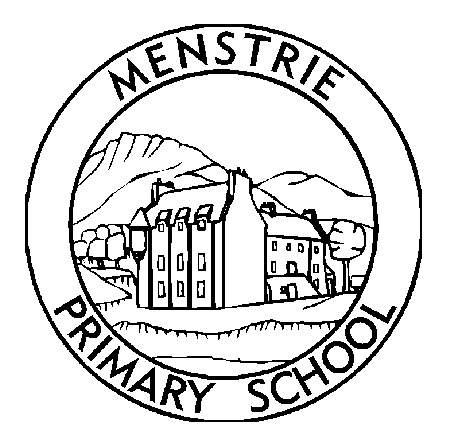 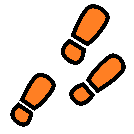 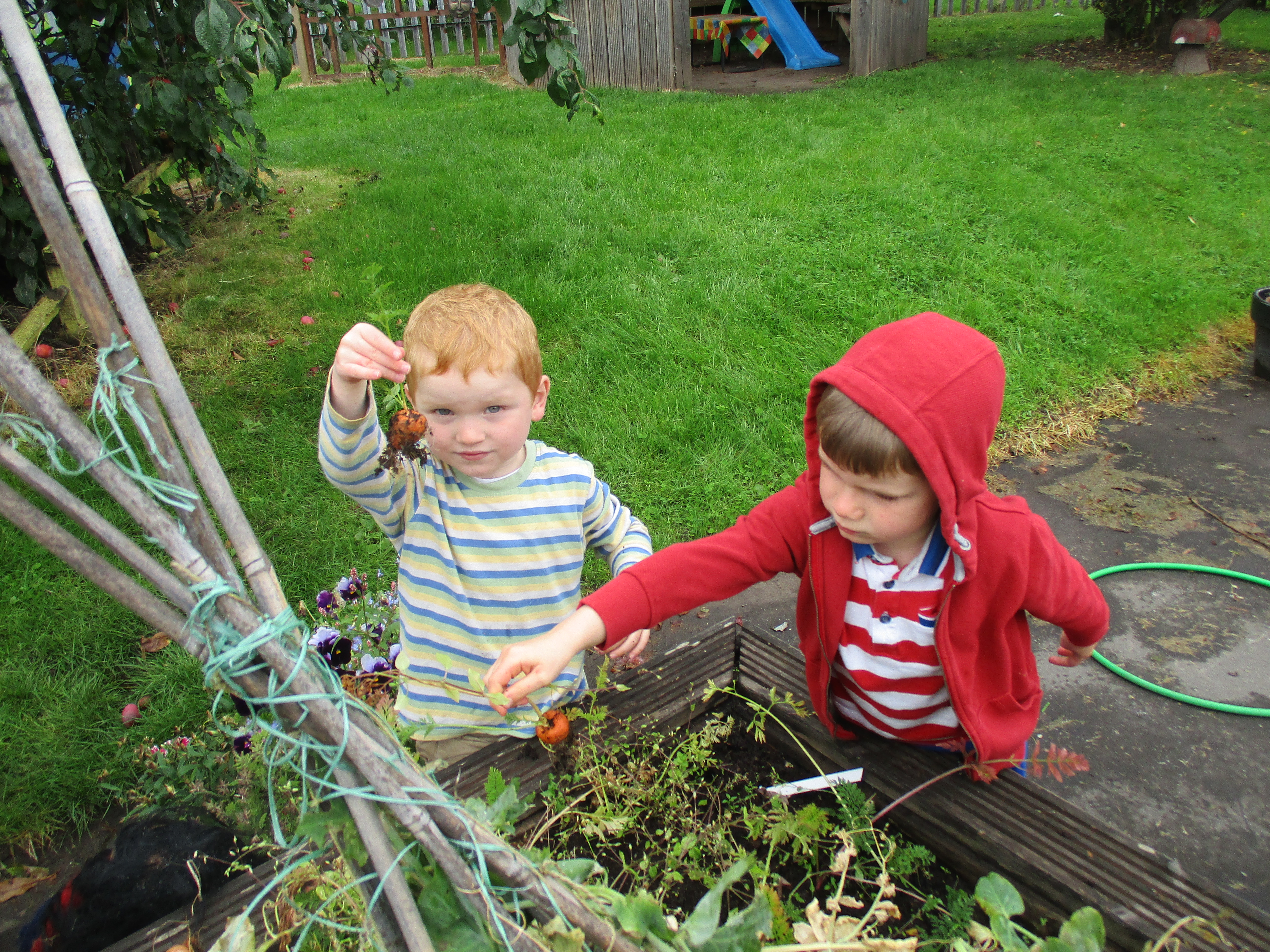 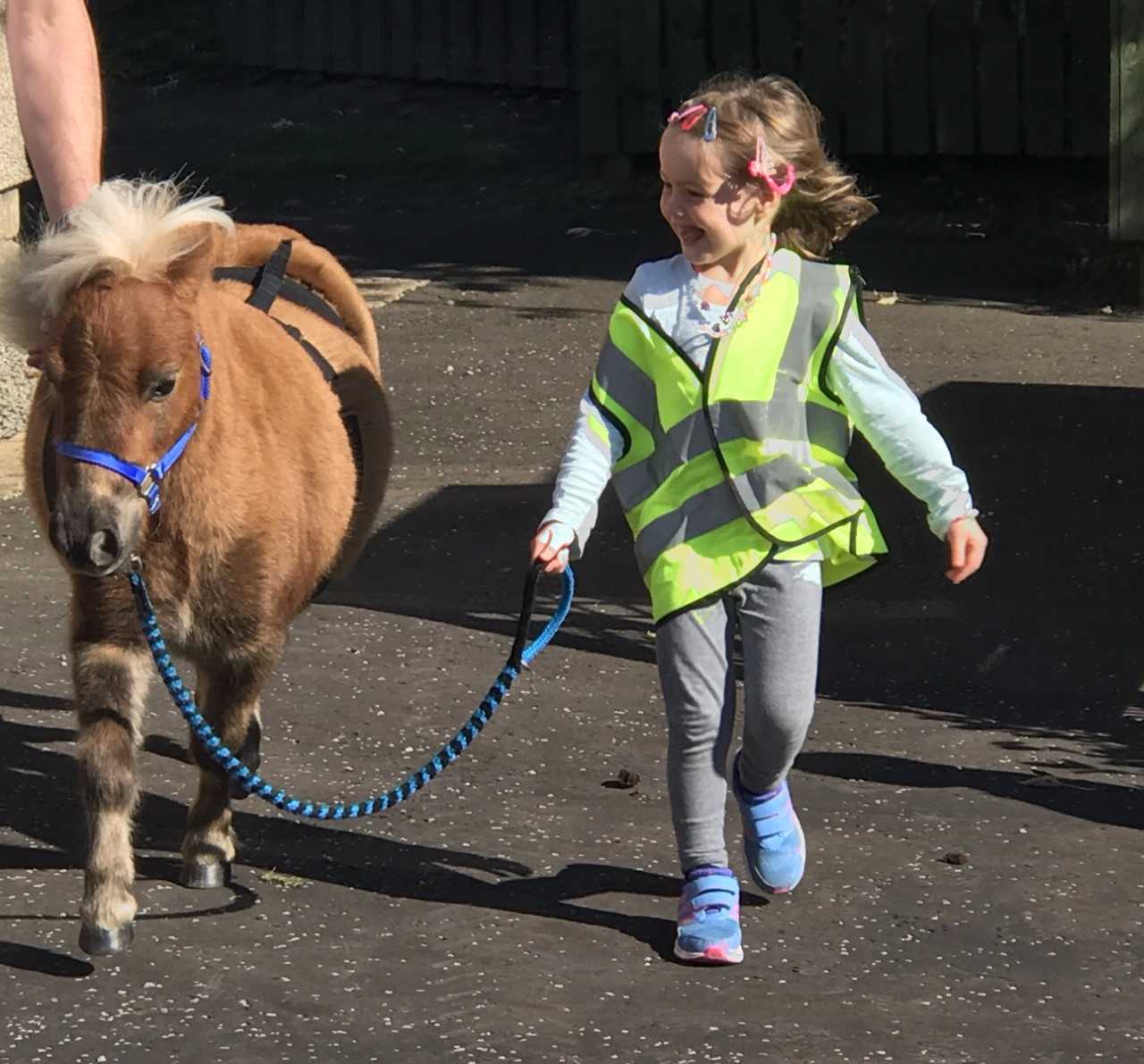 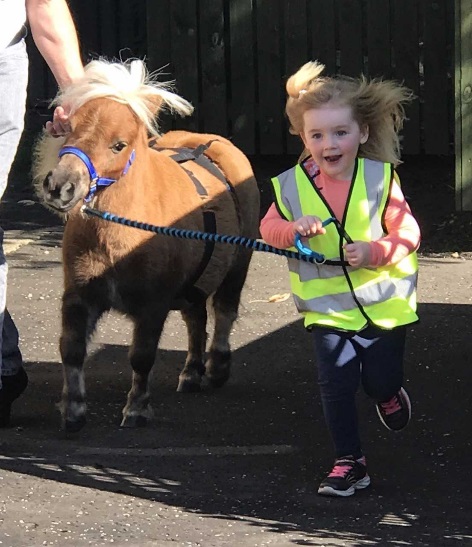 Change of Clothing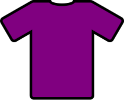 Please can we ask that you provide a change of clothing for your child in case they have an ‘accident’ or get wet or muddy from outdoors. This should be left in a bag on your child’s peg in the foyer. If your child is in nappies or pull-ups could you leave a supply in their bag along with wipes so we are able to change your child. Thank you. Sickness 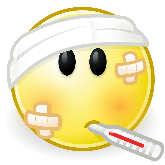 If your child has sickness or diarrhoea, it is important that you keep them off Nursery for 48 hours. Please phone and let staff know if your child is off Nursery for any reason e.g. sickness, bugs, holidays. The Nursery phone number is 01259 760690 option 2.Lunches 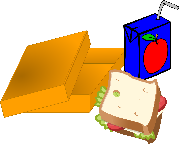 If your child stays for lunch at Nursery, please provide them with a drink and a healthy, balanced lunch. We ask that you put an ice-pack inside your child’s lunch box to keep their lunch chilled as we do not have the facilities to keep lunch in fridges. If your child has grapes for part of their lunch, please can you cut them length ways as full grapes can be a choking hazard for young children.Autumn Walk 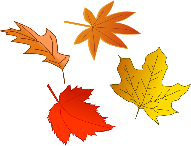 We will be going on our autumn walk on Wednesday 25Th October. We will be looking for parent helpers to join us. Please keep an eye open for the parent helper list which will be displayed in the Nursery foyer after the October holidays.Play on Pedals 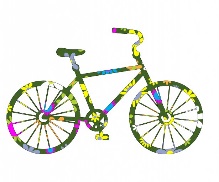 If your child has been selected for the first block of ‘Play on Pedals’, this will begin on Wednesday 27th September. Please ensure your child has appropriate footwear and wears either jeans, leggings or joggys. All pre-school children will be participating in this programme throughout this school year.E-Learning JournalsYou should have now received your child’s first observations on their individual E-Journal. If you are having trouble accessing your child’s E-Journal online, please check our Nursery blog for information on how to set up your account. If you have done this and can still not log-in, please speak to Miss McEwan.Dates for the DiaryMonday 25th September – Sponsored walkWednesday 27th September – Play on Pedals first sessionWeek beginning Monday 9th October – October holidayWednesday 25th October – Autumn walkTuesday 31st October – Halloween PartyThursday 23rd and Friday 24th November – Inservice daysMonday 27th November – Christmas FayreWednesday 13th December – Nativity show Friday 22nd December – Finish for Christmas holidaysMonday 8th January – Return to Nursery after Christmas holidays